                                                        CCCAN CHAMPIONSHIPS 2019   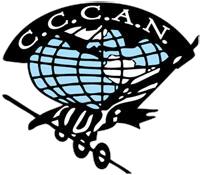           BARBADOS                          PRELIMINARY ENTRY FORM/INSCRIPCIONES PRELIMINARESThe preliminary entry must be returned to CCCAN president and the Barbados Amateur Swimming Association before March 31, 2019.Las inscripciones preliminares debe ser devuelta al presidente de CCCAN ya la Asociación de Natación de Barbados antes del 31 de marzo de 2019.Email to:cccansecretary@gmail.com barbadoscccan2019@gmail.comName of Federation/ Nombre de la federación: Contact Person/ Persona de contacto:Address/Direccion: Email Address/Correo Electronico: Telephone/ teléfono:Our Delegation will comprise/ Nuestra delegación comprenderá:SWIMMING/NATACIONFor Artistic Swimming please complete this form for the number of events in each age-group. Para Natacion Artistica por favor complete este formulario para el número de eventos en cada grupo de edad.EVENTS ARTISTIC SWIMMING/ EVENTOS NATACION ARTISTICATo ensure the availability of hotel rooms we kindly ask you to enter the amount of hotel rooms your federation will be needing/ Para garantizar la disponibilidad de habitaciones de hotel, le pedimos que ingrese la cantidad de habitaciones de hotel que su federación necesitará:Signature/Firma:…………………………………………………………..STAMP, NAME & SIGNATURE of PRESIDENT or SECRETARY of FEDERATION: SELLO, NOMBRE Y FIRMA del PRESIDENTE o SECRETARIO de FEDERACIÓN:Age11 -1211 -1211 -1213 – 1413 – 1413 – 1413 – 1415 – 1715 – 1715 – 1718 &18 &18 &18 &18 &18 &TeamTeamTeamTeamTechnicalTechnicalTotalTotalTotalEdadOverOverOverOverOfficials/Officials/Officials/Officials/Officials/Officials/OficialesOficialesOficialesOficialesOficialesOficialesdel equipodel equipodel equipodel equipoTecnicosTecnicosFemale/FemeninaMale/MasculinoSub TotalOPEN WATER SWIMMING/AGUAS ABIERTASOPEN WATER SWIMMING/AGUAS ABIERTASOPEN WATER SWIMMING/AGUAS ABIERTASOPEN WATER SWIMMING/AGUAS ABIERTASOPEN WATER SWIMMING/AGUAS ABIERTASOPEN WATER SWIMMING/AGUAS ABIERTASOPEN WATER SWIMMING/AGUAS ABIERTASOPEN WATER SWIMMING/AGUAS ABIERTASOPEN WATER SWIMMING/AGUAS ABIERTASOPEN WATER SWIMMING/AGUAS ABIERTASOPEN WATER SWIMMING/AGUAS ABIERTASAge12-1312-1312-1314 -1714 -1714 -1714 -1718 & over18 & over18 & overTeamTeamTeamTeamTechnicalTechnicalTechnicalTechnicalTotalTotalTotalTotalEdadOfficials/Officials/Officials/Officials/Officials/Officials/Officials/Officials/OficialesOficialesOficialesOficialesOficialesOficialesOficialesOficialesdel equipodel equipodel equipodel equipoTecnicosTecnicosTecnicosTecnicosFemale/FemeninaMale/MasculinoSub TotalARTISTIC SWIMMING/NATACION ARTISTICAARTISTIC SWIMMING/NATACION ARTISTICAARTISTIC SWIMMING/NATACION ARTISTICAARTISTIC SWIMMING/NATACION ARTISTICAARTISTIC SWIMMING/NATACION ARTISTICAARTISTIC SWIMMING/NATACION ARTISTICAARTISTIC SWIMMING/NATACION ARTISTICAARTISTIC SWIMMING/NATACION ARTISTICAARTISTIC SWIMMING/NATACION ARTISTICAARTISTIC SWIMMING/NATACION ARTISTICAARTISTIC SWIMMING/NATACION ARTISTICAARTISTIC SWIMMING/NATACION ARTISTICAARTISTIC SWIMMING/NATACION ARTISTICAARTISTIC SWIMMING/NATACION ARTISTICAARTISTIC SWIMMING/NATACION ARTISTICAARTISTIC SWIMMING/NATACION ARTISTICAARTISTIC SWIMMING/NATACION ARTISTICAARTISTIC SWIMMING/NATACION ARTISTICAARTISTIC SWIMMING/NATACION ARTISTICAARTISTIC SWIMMING/NATACION ARTISTICAAgeAgeAge12 &13 - 1513 - 15Junior15 - 18Junior15 - 18Junior15 - 18 Senior    15 & Over Senior    15 & OverTeamTeamTechnicalTechnicalTechnicalTechnicalTotalTotalTotalEdadEdadEdadunderOfficials/Officials/Officials/Officials/Officials/Officials/OficialesOficialesOficialesOficialesOficialesOficialesdel equipodel equipoTecnicosTecnicosTecnicosTecnicosFemale/FemeninaFemale/FemeninaFemale/FemeninaMale/MasculinoMale/MasculinoMale/MasculinoSub TotalSub TotalSub TotalEvents/Eventos12 & under13-15JuniorSeniorFigures/FigurasSolo/SoloDuet/DuetoTeam/EquipoCombo/CombinadoTechnical Solo/ Solo TécnicoTechnical Duet/ Dueto TécnicoTechnical Team/ Equipo TécnicoTechnical Mix Duet/Dueto Mixto Técnico Free Mix Duet/ Dueto Mixto LibreWATER POLO/POLO ACUATICOWATER POLO/POLO ACUATICOWATER POLO/POLO ACUATICOWATER POLO/POLO ACUATICOAge15 & under18 & under16 & overTeamTechnicalTotalEdadOfficials/Officials/OficialesOficialesdel equipoTecnicosFemale/FemeninaMale/MasculinoSub TotalDAYS/EVENTS# of hotel rooms neededArtistic Swimming (June 23 – June 27)Swimming (June 27 – July 3)Open Water (July 2 – July 6) Water Polo (July 3 – July 9)